О мерах по обеспечению безопасности людей                                                                           в период подготовки и проведения                                                                                  Новогодних и Рождественских праздников                В целях обеспечения безопасности людей, охраны их жизни и здоровья в период подготовки и проведения Новогодних и Рождественских праздников, руководствуясь Федеральным законом №131-ФЗ от 06.10.2003г. «Об общих принципах  организации  местного самоуправления в Российской Федерации», Федеральным законом  от 21.12.1994г №68-ФЗ «О защите населения и территорий от чрезвычайных ситуаций природного и техногенного характера», Постановлением Правительства Российской Федерации от 22.12.2009г №1052 «Об утверждении требований пожарной безопасности  распространении и использовании пиротехнических изделий», Уставом сельского поселения Тихвинский сельсовет, администрация сельского поселения Тихвинский сельсоветПостановляет:          1. Назначить ответственным за противопожарную безопасность во время проведения массовых новогодних мероприятий директора МАУК  «Тихвинский ПЦК» Леньшину Е.А.          2. Запретить использование фейерверков и других пиротехнических изделий во время проведения праздничных мероприятий в зданиях филиала гимназии им.Макаренкова И.М. с.Ольговка в д.Большая Плавица и Тихвинского СДК.          3. Главе сельского поселения:          3.1.  Совместно со специалистом по чрезвычайным ситуациям Сигорской Е.В. провести согласно плана комплекс мероприятий по защите населения от чрезвычайных ситуаций.           3.2.Совместно со старшим участковым уполномоченным полиции Хромченковым В.А. провести комплекс мероприятий  по защите населения , объектов жизнеобеспечения и массового пребывания людей от террористической угрозы.           3.3.Разработать график дежурства на Новогодние и Рождественские праздники.           3.4. Назначить ответственных лиц за проведение всех мероприятий.           3.5. Во время проведения массовых мероприятий организовать дежурство членов ДНД.           3.6.Держать в постоянной готовности силы и средства добровольной пожарной дружины.           3.7. Обеспечить беспрепятственный проезд к пожарным гидрантам и пирсам для забора воды.           3.8. Совместно с работниками администрации, филиала гимназии и государственной противопожарной службы провести беседы с многодетными и неблагополучными семьями по вопросу организации мер пожарной безопасности.           3.9. Во время проведения  массовых праздничных мероприятий организовать дежурство медработника.           4. Контроль за исполнением настоящего постановления оставляю за собой.Глава администрации сельскогопоселения Тихвинский сельсовет:                                   А.Г. Кондратов.График дежурства работников администрации и МАУК «Тихвинский ПЦК» по сельскому поселению Тихвинский сельсоветВо время Новогодних и Рождественских праздниковОбщий телефон: 8(47462)  3-73-18;       3-73-41;      3-73-15.Глава сельского поселения Тихвинский сельсовет: _________    А.Г.Кондратов.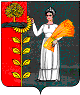 ПОСТАНОВЛЕНИЕ                                                                                                           АДМИНИСТРАЦИИ СЕЛЬСКОГО ПОСЕЛЕНИЯ ТИХВИНСКИЙ СЕЛЬСОВЕТ ДОБРИНСКОГО МУНИЦИПАЛЬНОГО РАЙОНА ЛИПЕЦКОЙ ОБЛАСТИ  РОССИЙСКОЙ ФЕДЕРАЦИИПОСТАНОВЛЕНИЕ                                                                                                           АДМИНИСТРАЦИИ СЕЛЬСКОГО ПОСЕЛЕНИЯ ТИХВИНСКИЙ СЕЛЬСОВЕТ ДОБРИНСКОГО МУНИЦИПАЛЬНОГО РАЙОНА ЛИПЕЦКОЙ ОБЛАСТИ  РОССИЙСКОЙ ФЕДЕРАЦИИПОСТАНОВЛЕНИЕ                                                                                                           АДМИНИСТРАЦИИ СЕЛЬСКОГО ПОСЕЛЕНИЯ ТИХВИНСКИЙ СЕЛЬСОВЕТ ДОБРИНСКОГО МУНИЦИПАЛЬНОГО РАЙОНА ЛИПЕЦКОЙ ОБЛАСТИ  РОССИЙСКОЙ ФЕДЕРАЦИИ        21.12.2015г          д.Большая Плавица   № 49№п/пЧИСЛО МЕСЯЦ31.12.01.01.02.01.03.01.04.01.05.01.06.01.07.01.08.01.09.01.10.0111.01Роспись в инструкта-же и ознако-мление№п/пЧИСЛО МЕСЯЦФамилия, имя, отчество(Контактный телефон)1Сигорская Е.В. 89205449188////////////////////////////////////////////2Кондратов А.Г. 89601574011///////////////////////////////////////////3Бредихина О.К.   89202429516///////////////////////////////////////////4Гудакова Т.П.    89192503049////////////////////////////////////////////5Дроздова Н.А.    89205153509/////////////////////6Леньшина Е.А.  89205065697//////////////////////7Жарикова Г.В.   89205133169//////////////////////8Телеганова Э.В. 89205070438/////////////////////